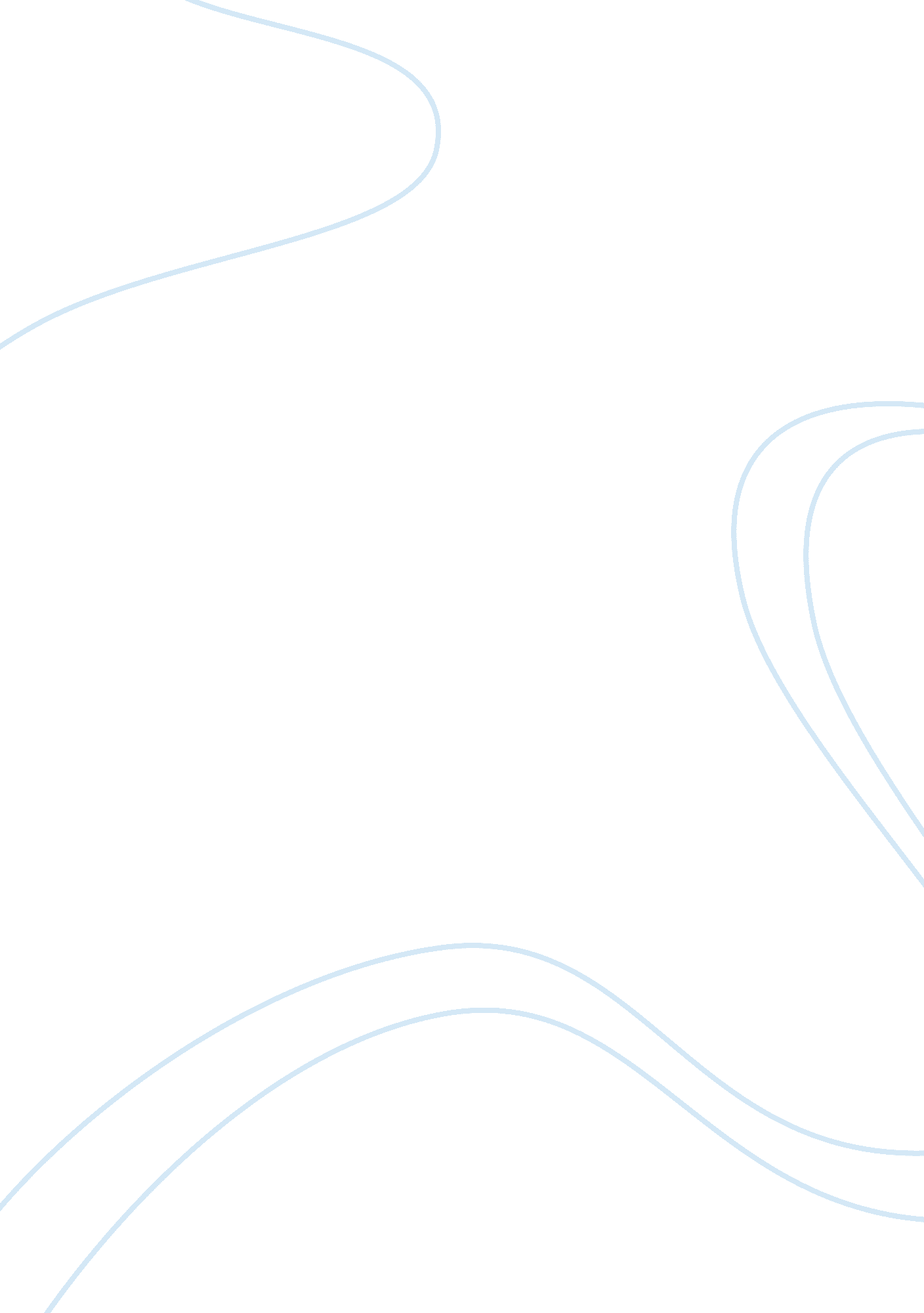 Modern technologyTechnology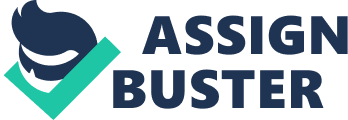 " Modern Technology has Improved our quality of life" Modern technology Is the use of machines etc to Improve our standards of living such as non-materialistic qualities of life (healthcare, education etc) or materialistic qualities of life such as the use of smartness etc. Modern technology has greatly improved our quality of life through the invention of medical technology to provide better and cleaner healthcare services such as the defibrillator and the X-Ray machine. Both the defibrillator and the X-Ray machine are now commonly used medical tools o help people all around the world improve their quality of healthcare causing the average number of years to increase. For example, Singapore life expectancy has increased on an average of 10 years over the last 3 years from 72 in 1980 to 82 in 1983 with the advancement ofmedical technology. Not only that, the plague that happened from the 1348 to 1 350, caused an estimated 450 million deaths worldwide and ever since modern technology such as advanced healthcare has been introduced, another deadly and highly contagious disease, CARS has only killed 774 ND was controlled quickly and effectively with the invention of *Rays and surgery. Lastly, before the invention of insulin, which is considered a form of modern technology, diabetes was a feared disease as it most certainly leads to death. And after the invention of insulin, the death toll of diabetes is 10% of the entire nation a drastic reduction in the number of deaths, hence improving our quality of life and therefore, I agree that modern technology has improved our quality of life. Secondly, modern technology has improved our quality of life by allowing ease of immunization with the Invention of smartness, tablets and even smart watches. Modern technology Like mobile phones as well as laptops have Improved the people's level of comfort, which in turn improves their quality of life. As before the invention of the laptop, people had to sit at a fixed area where the bulky desktop was placed and caused inconvenience for people who had to travel and do business as they could not do business until they found an Internet cafe where the desktops were. Similarly, mobile phones began as a tall, bulky machine that was two or three times he size of ones hand and only had a short range. Making it a chunky phone that was heavy to carry as well as inconvenient to use to communicate with others outside due to its short range. Nowadays, smart phones come in sleek designs and are as light as a feather. Not only that, their range is leaps and bounds wider than its ancestor, making It easier to handle and also better to use, allowing communication to be easy and effortless. However, now with laptops as thin as notebooks and smart phones that allow us call or message anyone with Just a few simple swipes and taps, It has improved the quality of people's life by making it more comfortable and convenient to gone due to modern technology which makes communication more comfortable and convenient, which in turn improves people's quality of life. Another form of modern technology that has improved people's life is the use of Green Technology. It has improved the quality of people's lives as in the past, burning coal was the only method available for people to generate energy. It was a popular method because it was cheap and efficient. However, it had led to air pollution, which had adverse effects on the people's health, such as causing reheating difficulties, thus decreasing the quality of their lives. Statistics have also shown that burning of coal is the leading cause for high levels of sulfur dioxide, carbon dioxide and carbon monoxide in the air, emitting an estimated 3. 5 million tons of CO per year . However, with the introduction of Green Technology, alternative methods to generate energy have since replaced the burning of coal. These include solar energy, hydro energy, and geothermal energy and wind energy. Environmentalists accept them because they do not cause any form of pollution and alp to reduce the risk of people's health being harmed by pollutants in the air and hence improving the quality of their lives. However, despite the many advantages that modern technology has brought about, modern technology can also lead to environmental degeneration, depletion of natural resources and products of unwanted by products such as pollution like heavy metal pollution that can occur at scrap metal sites from electronics, which is a form of modern technology. All these forms pollution has indirectly caused many natural disasters such as droughts in Manner in 2010 and floods in Malaysia in 2014. 